PRO-BOT Challenge #1 Drawing LinesExample: Draw a line that is 15cmKeys: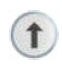 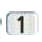 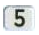 LCD Panel:Program your Pro-Bot1. Draw a line using no numbers2. Draw a line that is 5 and 30 cmChallenge #2 Drawing simple shapesExample:  Draw an L Shape 10cm turns left then moves 10cm forwardKeys: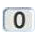 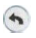 LCD Panel:Program your Pro-Bot1. Draw your own L shape between 5 and 30 cm2. Draw  your own shape that turns at least twice